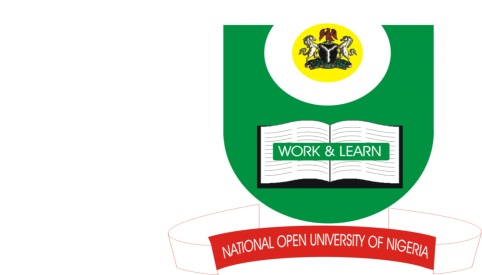                                 NATIONAL OPEN UNIVERSITY OF NIGERIA                        Plot 91 Cadastral Zone Nnamdi Azikiwe Expressway                                                     Jabi – Abuja                          FACULTY OF SOCIAL SCIENCES                 DEPARTMENT OF POLITICAL SCIENCE                   2017_2 POP EXAMINATIONPROGRAMME: Peace Studies and Conflict ResolutionCOURSE CODE: PCR 422COURSE TITLE:GLOBALIZATION AND PEACECREDIT UNITS: 3TIME ALLOWED:  3 HRSINSTRUCTION: ANSWER QUESTION ONE (1) AND ANY THREE OTHERS. ALL QUESTIONS CARRY EQUAL MARKSAccording to Baylis& Steve (2001), “globalization is a term that implies three sets of factors in the world economy”. Identify and discuss these factors (17.5 marks)  Globalization is seen as a multidimensional phenomenon. Discuss(17.5 marks)  Attempt an analysis of cooperation for peacebuilding in globalization(17.5 marks)  Discuss how globalization and governance can be used to promote global peace(17.5 marks)  Identify and discuss the roles industrial nations can play in globalization and peace(17.5 marks)  Discuss the concept of humanitarianism in the context of globalization and peace (17.5 marks)  